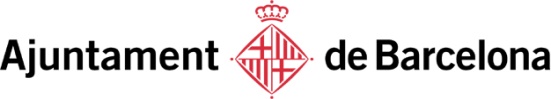 Sr./Sra. ....................................................................................................................... como representante legal de la entidad  .......................................................................................................................................................................CERTIFICA que los justificantes y recibos que se adjuntan corresponden a gastos generados por la actividad subvencionada, que por sus importes y características no han podido ser objeto de factura.(sello y firma representante)Barcelona, ......................................................